II C  prima verifica di SCIENZE  ( classificazione della vita – cellule – parole tecniche – corpo umano )Alunno/a ……………………………………………………………………………..data 17 / 10 / 2013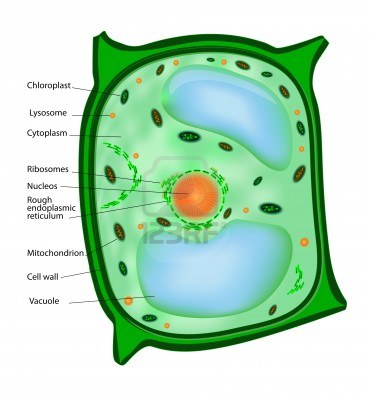 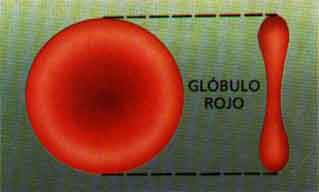 Secondo te sono credibili questi collegamenti cellulari?                                                         Si        no                                                                          Si        no



Carlo Linneo, Botanico, Medico, Professore fu il primo a pensare e realizzare una valida ……………………………………….  di piante e animali, usando la lingua ……………………….e  suddividendo per categoria le forme di vita,  come in una matrioska in cui l’ ultima bambolina, la più piccola rappresentava l’ ……………………………….                                                                        Continua tu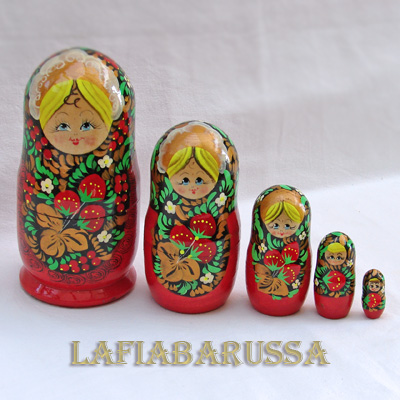                                                                                                                                              individuo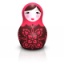 ORGANISMO – APPARATO – ORGANI – TESSUTI – CELLULE – MOLECOLE – ATOMI…..Li ho disposti per dimensioni decrescenti………… Riordina riscrivendoli in ordine decrescente questi termini sparpagliati…….Scheletro - Cellula uovo – carbonio – proteina -  fegato – Homo Sapiens Sapiens - epitelio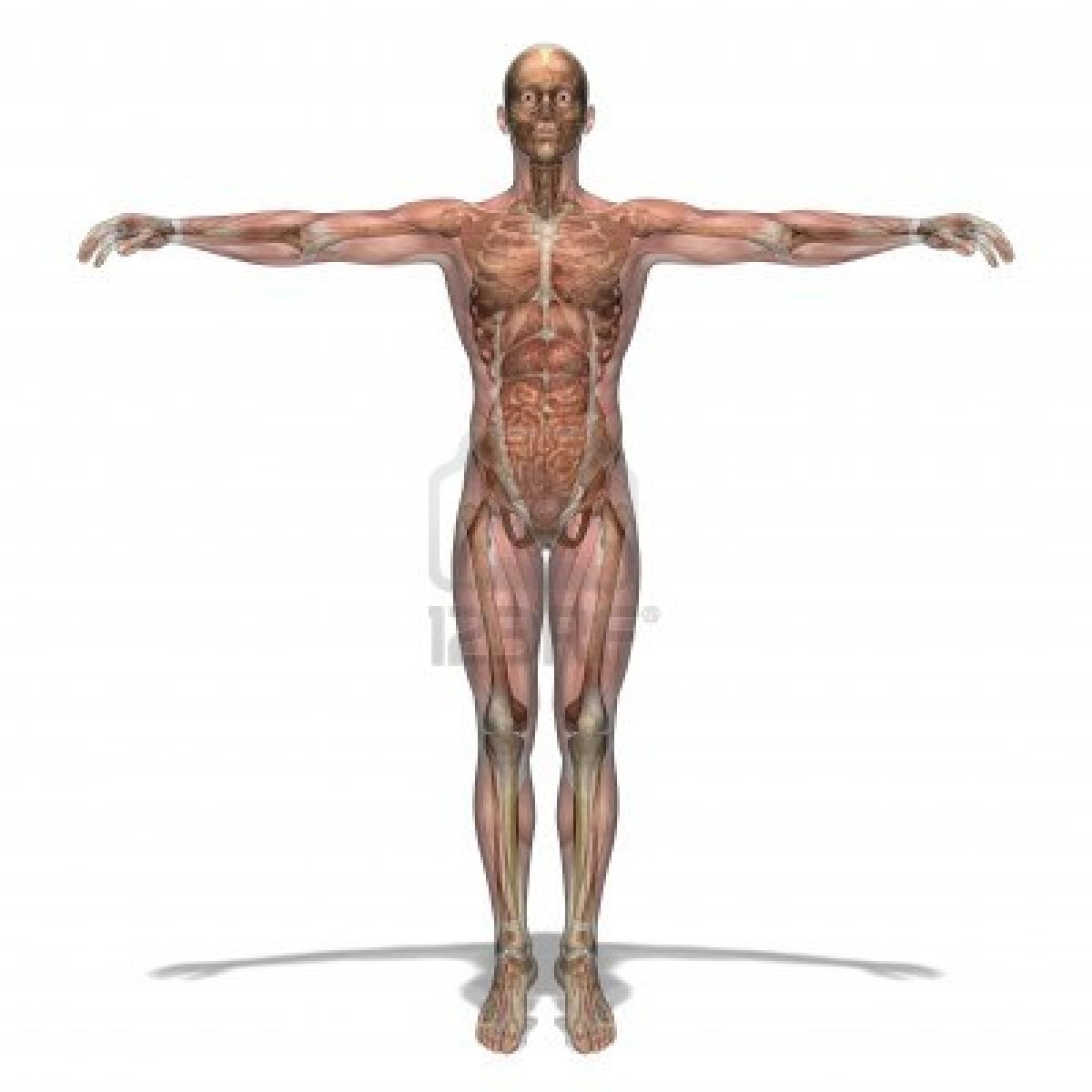 